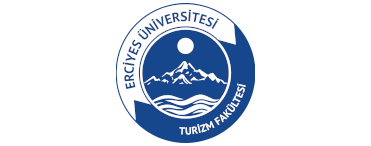 ERCİYES ÜNİVERSİTESİTURİZM FAKÜLTESİİŞYERİ EĞİTİMİ (STAJ) RAPORUÖğrenci Adı Soyadı		: ……………………………………………………Öğrenci numarası ve bölümü	: ……………………………………………………İşyeri eğitimi yapılan işletme	: ……………………………………………………İşyeri eğitimi yapılan bölüm	: ……………………………………………………Başlama tarihi: …/…/…		Bitirme tarihi: …/…/…         Not: İşyeri eğitimine başlamadan önce başvuru formunun danışmana imzalatılması gerekmektedir. İşyeri eğitimi raporu, tüm işyeri eğitimleri için geçerlidir.İşyeri Eğitimi (Staj) Raporu değerlendirme kriterleri:Danışman		: ……………………………………………………Danışman onayı	: ……………………………………………………İŞYERİ EĞİTİMİ RAPORU İLE İLGİLİ ÖNEMLİ NOKTALARHer öğrenci işyeri eğitimi döneminin sonunda bir İşyeri Eğitimi Raporu hazırlamakla yükümlüdür. İşyeri eğitimi raporunuzu altta belirtilen kurallar doğrultusunda hazırlamanızı tavsiye ederiz:Şekil olarakİşyeri eğitimi raporu bilgisayar ortamında hazırlanmalı ve çıktı alınarak danışmana teslim edilmelidir.İçerik olarakİşyeri eğitimi raporunda bulunması gereken bölümler şunlardır:a. Kapak Sayfası: Konu, hazırlayanb. Ana Bölüm: Üç alt bölümden oluşur:1. İşyeri eğitimi yapılan işletme hakkında bilgi (fotoğraflarla desteklenmelidir)2. İşyeri eğitimi departmanı/birimi hakkında bilgi, departmanın/birimin işletmedeki yeri ve önemi (işyeri eğitimi süresince birden fazla bölümde çalıştıysanız istediğiniz bir tanesini seçebilirsiniz)3. İşyeri eğitimi yapılan departmanın/birimin operasyonları ve yaptığınız iş ile ilgili sizin değerlendirmeniz (değerlendirmelerinizi derslerde öğrendiğiniz teorik bilgiler ile desteklemeniz önerilmektedir)Değerlendirmenizi yaparken alttaki sorulardan faydalanabilir, ayrıca daha farklı konulara da değinebilirsiniz -Yaptığınız iş ile ilgili bilgi, yaptığınız işin özellikleri nelerdir?- İşyeri eğitimi sırasında yaşadığınız ya da gözlemlediğiniz en olumlu ya da olumsuz tecrübeler nelerdir?- İşyeri eğitiminin size ne gibi katkıları oldu, neler öğrendiniz?- İşyeri eğitimine başlamadan önceki beklentileriniz ile işyeri eğitimi sırasındaki tecrübenizin karşılaştırması. Beklentileriniz ve yaşadığınız tecrübe arasında olumlu ya da olumsuz farklılıklar var mı? Varsa bunlar nelerdir?-İşyeri eğitimi yaptığınız alan/sektör ile ilgili düşünceleriniz, algılarınız, önerilerinizc. Sonuç bölümü-İşyeri eğitiminiz, mesleğinizle ilgili düşüncelerinizi ve algınızı nasıl etkiledi? -Genel değerlendirme.ç. Referanslar-Notlar: İşyeri eğitimi raporunun hazırlanmasında varsa yararlanılan kaynaklar (kitap, dergi, makale, web sitesi… vb.) alfabetik sırayla bu bölümde yer alacaktır.HAFTALIK DETAYLI İŞYERİ EĞİTİMİ RAPORUYapılan İşler İŞYERİ EĞİTİMİ DEĞERLENDİRME FORMU(İşyeri eğitimi yapan öğrenciler tarafından doldurulacaktır. Form sadece Bölüm’e bilgi sağlamak üzere doldurulacaktır. İşyeri eğitimi yapılan işletme ile paylaşılmayacaktır.)Öğrencinin Adı Soyadı:İşyeri eğitimi tarihi:İşyeri eğitimi yapılan işletme:Öğrencinin görevi: İşyeri eğitiminden Sorumlu Yönetici:Görevi:1. İşyeri eğitimi yaptığınız işletmeyi aşağıdaki kriterlere göre değerlendiriniz.                                                                                  Yetersiz    Orta       İyi      Çok İyi Size uygulanan eğitim programı                               (    )        (    )       (    )        (    )Bilgi düzeyinize katkısı                                              (    )        (    )       (    )        (    )Çalışma ortamı                                                           (    )        (    )       (    )        (    )Uygulama becerinize katkısı                                     (    )        (    )       (    )        (    )Yöneticilerin stajyerlere ilgisi                                   (    )        (    )       (    )        (    )Nezaretinde çalıştığınız kişinin bilgi düzeyi            (    )        (    )       (    )        (    )Diğer çalışanların stajyerlere tutumu                      (    )        (    )       (    )        (    )İnsan ilişkileri                                                             (    )        (    )       (    )        (    )Çalışma koşulları                                                       (    )        (    )       (    )        (    )İşyeri eğitimi yeri ile ilgili genel izlenimleriniz       (    )        (    )       (    )        (    )2.Bu işletmeye gelecek dönemlerde stajyer gönderilmesini önerir misiniz? Evet (   )  Hayır (   )3.Sizden sonra bu işletmeye gidebilecek stajyerlere önerileriniz nelerdir?4.İşyeri eğitimi biriminiz hakkında belirtmek istediğiniz diğer değerlendirmeler;5. Turizm İşletmeciliği/Rehberliği Bölümü’nün işyeri eğitimi uygulaması konusundaki değerlendirmelerinizi lütfen yazınız.Öğrenci Adı Soyadı                                                                                                                                          İmzaEvetHayır1Öğrencinin, işyerinde en az 3 adet ve farklı zamanlarda çekilmiş fotoğrafı mevcut mu?2İşyeri eğitimi (staj) raporunda yöneticinin kaşe ve imzası var mı?3Öğrenci, işyeri eğitimi (staj) raporunu kriterlere uygun bir şekilde doldurmuş mu?4İşyeri eğitimi (staj) raporunu oluşturan ana bölüm (üç alt bölümden oluşur) eksiksiz doldurulmuş mu?5Danışman tarafından tespit edilen önemli bir eksiklik var mıdır?Departman:Amir:Hafta No: Tarih: Çalıştığı günler:Çalışmadığı günler: (Her hafta için bu tabloyu çoğaltarak raporunuzu yazınız.)İşyeri eğitiminize ilişkin içinde kendinizin bulunduğu ve farklı zamanlarda çekilen en az 3 fotoğraf bu tablonun içine eklenmelidir.